農地利用意向に関するアンケート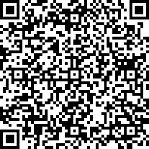 ※該当する項目に☑（チェック）又は必要事項を記載して下さい。問１．現在の農地の状況を教えてください。問２．あなたが主に出荷販売している作物を教えてください。該当する項目すべてに☑をしてください。出荷販売せず自家用のみの方は、「自家用栽培のみ」に☑をしてください。問３．後継者の状況について、該当する項目に☑をしてください。「後継者の目処はついている」を選んだ方は、後継者の候補者に☑をしてください。問４．農業経営の今後についてどのようにお考えですか？該当する項目すべてに☑及び必要な事項を記載してください。　□　農業の担い手となり、規模拡大をしたい。　□　法人化したい。　□　現状の規模を維持したい。　□　自家用栽培のみで続けていきたい。　□　規模を縮小し、現在耕作している農地の貸付け又は売却したい。　□　農業をやめて、所有している農地の貸付け又は売却したい。　□　近い将来、農業をやめる予定→具体的な時期　約[　　　　]年後　□　退職後等何年後かには、本格的に農業を始めたい。　□　その他（　　　　　　　　　　　　　　　　　　　　　　　）問５．問４で「規模拡大したい」を選んだ方にお聞きします。該当する項目に☑及び必要な事項を記載してください。問６．問５で「借りたいが良い場所がない」を選んだ方にお聞きします。何が問題となっており、どうすれば規模拡大等することが可能になりますか？該当する項目すべてに☑及び必要な事項を記載してください。　□　耕作条件が悪いので整備されると良い（区画拡大、湧水処理、客土、用排水路の更新整備、等）。　□　農地周辺の木が大きくなっているので、伐採等されると良い。　□　耕作している農地が離れているので、近くに集約等できると良い。　□　野生鳥獣による被害が大きい。　□　賃借料が高い。　□　農地の所有者が貸してくれない又は売ってくれない。　□　その他（　　　　　　　　　　　　　　　　　　　　　　　）問７．問４で「農地を貸付けたい又は売却したい」を選んだ方にお聞きします。該当する項目に☑及び必要な事項を記載してください。※情報提供の希望の項目で、「情報提供できる」と回答された方には、別途調　査をお願いさせていただきますので、ご協力よろしくお願いします。問８．今後の農業振興について、なにを重視すべきだと思われますか。次の中から当てはまる項目（複数回答可）に☑及び必要な事項を記載してください。　□　農業の担い手となる人材の確保・支援　□　農業技術の継承　□　耕作放棄地対策　　　　　　　　　　　□　農地の集約化・団地化　□　地産地消の推進　　　　　　　　　　　□　所得補償制度の充実　□　直売所の充実・拡充　　　　　　　　　□　農業体験等都市との交流　□　農産物のブランド化、特産品開発等　　□　有害鳥獣対策□　環境保全型農業の推進（化学肥料・農薬の削減、堆肥の有効活用、有機農業）□　スマート農業の推進（農業用機械の自動操舵システム、ドローン等）□　土地基盤整備、耕作条件の改善（区画拡大、湧水処理、木の伐採等）□　地目の変更等（水田の畑地化、荒廃農地の林地化等）□　その他（　　　　　　　　　　　　　　　　　　　　　　　　　　）※その他、意見等ありましたら記載をしてください。ご協力ありがとうございました。住所名前区名電話番号電話番号田田畑畑合　計合　計耕作していない農地所有地借入地所有地借入地所有地借入地耕作していない農地aaaaaaa□後継者の目処はついている　　　□後継者の目処はついていない□後継者の目処はついている　　　□後継者の目処はついていない後継者の候補者□経営主の家族・親族　　□法人の役職員　　□その他（　　　　　　　）面　積□借受希望する面積[　　]a　□購入希望する面積［　　］a時　期□いつでもよい　　　□[　　　　　]年度頃地　目□田　　　　　　□畑　　　　　　□樹園地拡大したい品目等□水稲　□野菜　□花き　□果樹　□畜産□その他（　　　　　　　　　　　　　　　　　　）希望場所等□大日向　□余地　□海瀬　□平林　　□高野町　□宿岩□上　　　□畑　　□八郡　□千代里　□穂積□どこでも良い　　□借りたいが良い場所がない面　積貸付又は売却希望する面積：[　　]a時　期□いつでもよい　　　　　　□[　　　　　]年度頃地　目□田　　　　　　□畑　　　　　　□樹園地その他農業用機械等の状況農地以外に、貸付又は売却したい農業用機械や農業用施設がありましたら、その内容（トラクター、パイプハウス等）を教えて下さい。（自由記載）情報提供の希望貸付又は売却希望する農地、農業用機械、農業用施設等の情報を町・農業委員会等に情報提供することについて、該当する項目に☑をして下さい。□情報提供できる　　　　□情報提供できない